Na základě cenové nabídky u vás objednáváme služby spočívající v úpravě a rozšíření PÚ cest v DPS Vážany, Kroměříž. 

Rozsah činností: viz cenová nabídka

Termín realizace : zahájení do 4 týdnů na základě výzvy objednatele

Cena: 317.802,87,- Kč vč. DPH ( 262.647,- Kč bez DPH)

Fakturace proběhne po protokolárním převzetí stavebních prací.

Příloha: cenová nabídka 

Akceptace objednávky:16.05.2024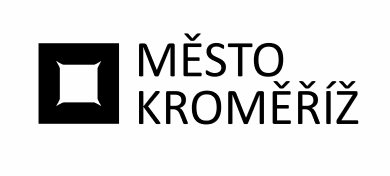 Městský úřad KroměřížMěstský úřad KroměřížMěstský úřad KroměřížMěstský úřad KroměřížMěstský úřad KroměřížMěstský úřad Kroměřížtel. xVelké náměstí 115Velké náměstí 115Velké náměstí 115Velké náměstí 115Velké náměstí 115Velké náměstí 115fax x767 01 Kroměříž767 01 Kroměříž767 01 Kroměříž767 01 Kroměříž767 01 Kroměříž767 01 Kroměřížwww.mesto-kromeriz.czRovina stavební a.s.Rovina stavební a.s.Rovina stavební a.s.Rovina stavební a.s.Rovina stavební a.s.Rovina stavební a.s.Kroměřížská 134Kroměřížská 134Kroměřížská 134Kroměřížská 134Kroměřížská 134Kroměřížská 134Odbor investicOdbor investicOdbor investicOdbor investicOdbor investicOdbor investicOdbor investicOdbor investicOdbor investic76824768247682476824HulínHulínIČ:IČ:IČ:IČ:4519309645193096DIČ:DIČ:DIČ:DIČ:CZ45193096CZ45193096Váš dopis značky///ze dneze dnevyřizujevyřizujevyřizujevyřizuje//linkalinkaV Kroměříži///0.0.00000.0.0000xxxx/5.4.2024OBJEDNÁVKA č.OBJ/2024/0579/INVObjednatel:Město KroměřížMěsto KroměřížVelké nám. 115/1Velké nám. 115/176701 Kroměříž76701 KroměřížIČ:00287351DIČ:CZ00287351x